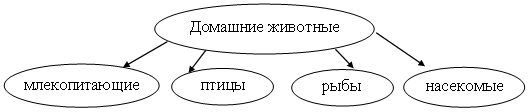 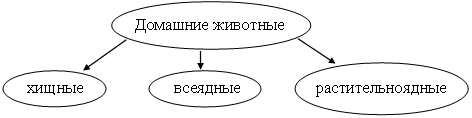 коровакозакошкасобакалошадьоленигусиуткакурицаиндюккарасьпчелашелкопрядсобакакошкакурицакараськоровакозапчела